Общероссийская общественная организация
«Российское общество сомнологов»
www.rossleep.ruИнститут аридных зон Южного научного центра РАНФГБУ «Клинический санаторий «Барвиха» 
Управления делами Президента РФ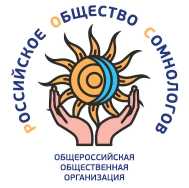 ШКОЛА-СЕМИНАР «МЕДИЦИНА СНА: НОВОЕ И АКТУАЛЬНОЕ»(г. Ростов-на-Дону, 20 мая 2017 г., 9 академических часов)Школа-семинар приурочена к 15-летнему юбилею Южного научного центра РАН.Школа-семинар предназначена для терапевтов, семейных врачей, неврологов, кардиологов, пульмонологов, врачей функциональной диагностики, эндокринологов, оториноларингологов, педиатров и других врачей, интересующихся вопросами медицины сна. Руководитель школы-семинара:  Бузунов Роман Вячеславович,
Президент РОС, заведующий Центром медицины сна ФГБУ "Клинический санаторий "Барвиха" УД Президента РФ, профессор кафедры медицинской реабилитации, спортивной медицины, лечебной физкультуры, курортологии и физиотерапии Центральной государственной медицинской академии, заслуженный врач РФ, д.м.н., тел. моб. (985) 763-33-31, 7633331@mail.ru, www.sleepnet.ru, www.buzunov.ru. Ответственный за подготовку от РОС: Мельников Александр Юзефович, ответственный секретарь РОС, заведующий отделением сомнологии ФГБУ «Научно-клинический центр оториноларингологии» ФМБА России, тел. моб. (903) 792-26-47, rossleep@yandex.ru. Руководитель оргкомитета в Ростове-на-Дону:  Вербицкий Евгений Васильевич, д.б.н., профессор, заместитель директора по научной работе и заведующий отделом физиологии Института аридных зон ЮНЦ РАН, тел. моб. (928) 109-05-81, e_verbitsky@ssc-ras.ru.Дата и время проведения: 20 мая 2017 г. с 9:00 до 17:30Место проведения:  г. Ростов-на-Дону, Институт аридных зон ЮНЦ РАН, конференц-залАдрес и проезд: проспект Чехова, д. 41, ост. автобусов и троллейбусов, следующих по ул. Б.Садовая, «Проспект Чехова»Вход свободный, участие бесплатное.ПРОГРАММА школы-семинара«МЕДИЦИНА СНА: НОВОЕ И АКТУАЛЬНОЕ»(г. Ростов-на-Дону, 20 мая  2017 г.)   Все участники школы-семинара получат бесплатно комплект учебно-методической и научной литературы:Р.В. Бузунов «Курс на тишину. Как лечить храп и синдром обструктивного апноэ сна». Научно-популярная брошюра.Р.В. Бузунов «Компьютерная пульсоксиметрия в диагностике нарушений дыхания во сне». Методическое пособие.Р.В. Бузунов «Проведение СИПАП/БИПАП терапии в домашних условиях». Рекомендации для пациентов. Р.В. Бузунов «Как улучшить сон. Рекомендации для руководителей и бизнесменов». Научно-популярная брошюра.Р.В. Бузунов «Советы по здоровому сну». Научно-популярная брошюра.DVD диск с циклом мультимедийных лекций по нарушениям сна.Сон и тревожность / Под ред. Вербицкого Е.В., Ростов на Дону. Изд-во ЮНЦ РАН, 2008. - 440 С.Оттиски статей научных работ научной школы проф. Вербицкого Е.В. с 
соавторами, опубликованных в журнале «Доклады академии наук» и в 
зарубежных изданиях по тематике «Сон и тревожность», «Сон и гендерные 
особенности», а также работы по активационной природе регуляции стадий сна.ВремяМероприятиеДокладчик9:00-9:50Регистрация участников Работа медицинской выставки9:50-10:00Открытие. Приветствие участников. Краткая информация о целях и задачах Российского общества сомнологовР.В. Бузунов10:00-11:00Диагностика и лечение нарушений сна в терапевтической практике. Как лечить 89 болезней сна?Р.В. Бузунов11:00-11:30Нейрофизиологическая природа инсомнииЕ.В. Вербицкий 11:30-11:50Респираторная сомнология в реальной клинической практикеН.А. Карукес 11:50-12:20Психология взаимоотношений врач-больной: как сделать пациента союзником?Л.С. Лёшина12:20-13:00Кофе-брейк, работа медицинской выставки13:00-13:30БессонницаЭ.З. Якупов13:30-14:00Нарушения циркадного ритма сна и бодрствованияЭ.З. Якупов14:00-14:30Парасомнии и нарушения движений во снеЭ.З. Якупов14:30-15:15Интернет-продвижение медицинских центров, репутационный менеджмент и создание персонального бренда врачаС.А. Черкасова15:15-15:30Кофе-брейк, работа медицинской выставки15:30-16:45Диагностика и лечение синдрома обструктивного апноэ сна: взгляд сомнологаР.В. Бузунов16:45-17:30Пациент с храпом и СОАС: выбор хирургической тактикиВ.М. Авербух17:30-18:00Новые концепции диагностики и лечения синдрома обструктивного апноэ сна в практическом здравоохраненииР.В. Бузунов18.00Закрытие конференции